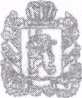                                     РОССИЙСКАЯ ФЕДЕРАЦИЯ                                                         КРАСНОЯРСКИЙ КРАЙ                         САЯНСКИЙ РАЙОНСРЕДНЕАГИНСКИЙ СЕЛЬСКИЙ СОВЕТ ДЕПУТАТОВРЕШЕНИЕ 06.12.2017 г                             с. Средняя Агинка                                        № 53                        Об утверждении Порядка увольнения (освобождения от должности) лиц, занимающих муниципальные должности в связи с утратой доверияВ соответствии со ст. 13.1 Федерального закона от 25.12.2008 № 273-ФЗ "О противодействии коррупции", руководствуясь ст. 24, 28 Устава муниципального образования Среднеагинский сельсовет, Среднеагинский сельский Совет депутатов РЕШИЛ:1. Утвердить Порядок увольнения (освобождения от должности) лиц, занимающих муниципальные должности в связи с утратой доверия согласно приложению.2. Контроль за исполнением настоящего решения оставляю за собой.3. Решение вступает в силу в день, следующий за днем его официального опубликования в газете «Среднеагинские вести» и подлежит размещению на странице Среднеагинского сельсовета официального сайта администрации Саянского района www/ adm-sayany.ru в информационно-телекоммуникационной сети Интернет.Глава Среднеагинского сельсовета                                     Председатель СреднеагинскогоСельского Совета депутатов                                                            Р.Ф.НаузниковПриложение к решению Среднеагинского сельского Совета депутатов  от 06.12.2017 № 53   Порядок увольнения (освобождения от должности) лиц, занимающих муниципальные должности в связи с утратой доверия1. Общие положенияЛицо, замещающее муниципальную должность, в том числе глава муниципального образования Среднеагинского сельсовета, в порядке, предусмотренном федеральными конституционными законами, федеральными законами, законами субъектов Российской Федерации, муниципальными нормативными правовыми актами, подлежит увольнению (освобождению от должности) в связи с утратой доверия в случаях:1) непринятия лицом мер по предотвращению и (или) урегулированию конфликта интересов, стороной которого оно является;2) непредставления лицом сведений о своих доходах, об имуществе и обязательствах имущественного характера, а также о доходах, об имуществе и обязательствах имущественного характера своих супруги (супруга) и несовершеннолетних детей либо представления заведомо недостоверных или неполных сведений;3) участия лица на платной основе в деятельности органа управления коммерческой организации, за исключением случаев, установленных федеральным законом;4) осуществления лицом предпринимательской деятельности;5) вхождения лица в состав органов управления, попечительских или наблюдательных советов, иных органов иностранных некоммерческих неправительственных организаций и действующих на территории Российской Федерации их структурных подразделений, если иное не предусмотрено международным договором Российской Федерации или законодательством Российской Федерации.2. Лицо, замещающее муниципальную должность, которому стало известно о возникновении у подчиненного ему лица личной заинтересованности, которая приводит или может привести к конфликту интересов, подлежит увольнению (освобождению от должности) в связи с утратой доверия также в случае непринятия лицом, замещающим муниципальную должность на постоянной основе, мер по предотвращению и (или) урегулированию конфликта интересов, стороной которого является подчиненное ему лицо.    3. Перед увольнением (освобождением от должности) в связи с утратой доверия лица, замещающего муниципальную должность в Среднеагинском сельсовете на основании решения Среднеагинского сельского Совета депутатов проводится проверка.Одновременно с принятием решения о проведении проверки Среднеагинский  сельский Совет депутатов утверждает порядок проведения указанной проверки и состав комиссии, которой поручается ее проведение.4. Обращение об увольнении (освобождении от должности) лица, замещающего муниципальную должность, в связи с утратой доверия оформляется по инициативе Среднеагинского сельского Совета депутатов выдвинутой не менее чем двумя третями от установленной численности депутатов.5. О выдвижении данной инициативы лицо, замещающее муниципальную должность, уведомляется в письменной форме Среднеагинским сельским Советом депутатов и  не позднее дня, следующего за днем внесения указанного обращения. 6. Решение об увольнении (освобождении от должности) в связи с утратой доверия лица, замещающего муниципальную должность, принимается тайным голосованием, считается принятым, если за него проголосовало не менее двух третей от установленной численности Среднеагинского сельского Совета депутатов.7. Увольнение  в связи с утратой доверия, применяется на основании:1) документов (информации), подтверждающих наступление случаев, установленных ст. 13.1 Федерального закона от 25.12.2008 № 273-ФЗ "О противодействии коррупции";2) доклада о результатах проверки;3) объяснений лица, замещающего муниципальную должность;4) иных материалов.8. При увольнении в связи с утратой доверия учитывается характер совершенного лицом, замещающим муниципальную должность, коррупционного правонарушения, его тяжесть, обстоятельства, при которых оно совершено, соблюдение лицом, замещающим муниципальную должность, других ограничений и запретов, требований о предотвращении или урегулировании конфликта интересов и исполнение им обязанностей, установленных в целях противодействия коррупции, а также предшествующие результаты исполнения лицом, замещающим муниципальную должность, своих должностных обязанностей.9. Решение об увольнении в связи с утратой доверия принимается решением Среднеагинского сельского Совета депутатов и не позднее одного месяца со дня поступления информации о совершении лицом, замещающим муниципальную должность, коррупционного правонарушения, не считая периода временной нетрудоспособности лица, замещающего муниципальную должность, пребывания его в отпуске, других случаев его отсутствия на службе по уважительным причинам, а также времени проведения проверки и рассмотрения ее материалов комиссией. При этом решение об увольнении  в связи с утратой доверия должно быть принято не позднее шести месяцев со дня совершения коррупционного правонарушения.10. Решение об увольнении в связи с утратой доверия подписывается депутатом, председательствующим на заседании.11. При рассмотрении и принятии решения Среднеагинского сельского Совета депутатов об увольнении в связи с утратой доверия должны быть обеспечены:1) заблаговременное получение лицом, замещающим муниципальную должность, уведомления о дате и месте проведения соответствующего заседания, а также ознакомление с обращением, результатами проверки и с проектом решения Среднеагинского сельского Совета депутатов об увольнении в связи с утратой доверия;2) представление ему возможности дать Среднеагинскому сельскому Совету депутатов объяснения по поводу обстоятельств, выдвигаемых в качестве оснований для увольнения в связи с утратой доверия.12. Копия решения об увольнении в связи с утратой доверия лица, замещающего муниципальную должность, с указанием коррупционного правонарушения и нормативных правовых актов, положения которых им нарушены, вручаются лицу, замещавшему муниципальную должность, под подпись  в течение трех рабочих дней со дня вступления в силу соответствующего решения, не считая времени отсутствия лица, замещавшего муниципальную должность на рабочем месте. Если лицо, замещавшее муниципальную должность, отказывается от ознакомления с решением под подпись и получения его копии, то об этом составляется соответствующий акт.13. В случае, если лицо, замещающее муниципальную должность, не согласно с решением Среднеагинского сельского Совета депутатов об его увольнении (освобождении от должности), оно вправе в письменном виде изложить свое особое мнение, а также обжаловать это решение в судебном порядке.14. Решение Среднеагинского сельского Совета депутатов об увольнении в связи с утратой доверия лица, замещающего муниципальную должность, подлежит официальному опубликованию (обнародованию) не позднее чем через пять дней со дня его подписания и вступает в силу со дня его официального опубликования.  